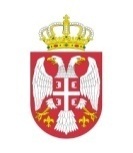 Republika SrbijaNarodna skupštinaOdbor za ustavna pitanja i zakonodavstvoČETVRTO JAVNO SLUŠANjE„Promene Ustava Republike Srbije u oblasti pravosuđa“Niš, Nikole Pašića 24, Velika sala Skupštine Grada sreda, 26. maj 2021. godine11:30-12:00		Registracija učesnika – Pult ispred ulaza u Veliku salu12:00-12:30		Uvodna obraćanja 	Boban Džunić, predsednik Skupštine Grada NišaDragana Sotirovski, gradonačelnik Grada Niša	Maja Popović, ministar pravde12:30-13:50		Diskusija 13:50-14:00		Završna rečJelena Žarić Kovačević, predsednik Odbora za ustavna pitanja i zakonodavstvo